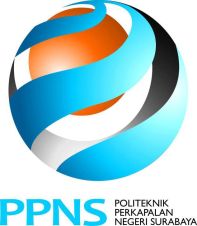 LEMBAR FEEDBACK PPLKMM/ LKMM Pra TD/LKMM TD PPNSTAHUN ___                      No.   : F.PDIII. 008Date  : 18 Januari 2016Rev.  : 00Page  : 1 dari 1